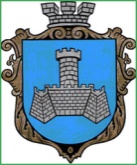 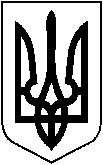 У К Р А Ї Н АХМІЛЬНИЦЬКА МІСЬКА РАДА Вінницької області                                 ВИКОНАВЧИЙ КОМІТЕТР І Ш Е Н Н Явід “28”  вересня  2023  р.                                                                    №573  Про  визначення місць дислокації пунктів незламності      На виконання Постанови Кабінету Міністрів України від 17.12.2022р. №1401 «Питання організації та функціонування пунктів незламності»,  з метою вжиття заходів із забезпечення життєдіяльності населення у разі виникнення надзвичайних ситуацій під час тривалого відключення електроенергії забезпечення  координації дій виконавчих органів міської ради, підприємств, установ, забезпечення функціонування пунктів незламності  на території Хмільницької міської територіальної громади, керуючись  ст.59 Закону України «Про місцеве самоврядування в  Україні», виконком міської ради вирішив:                                       1. Затвердити  перелік підприємств, установ, організацій  на території Хмільницької міської територіальної громади, на яких розгортаються  пункти незламності,  згідно Додатка.    2. Керівникам підприємств, установ, організацій,  визначених у п.1 цього  рішення, забезпечити готовність та функціонування пунктів незламності  у відповідності до  Порядку організації та функціонування пунктів незламності (далі - Порядок), затвердженого Постановою Кабінету Міністрів України від 17.12.2022р. №1401 «Питання організації та функціонування пунктів незламності»,  підготувати  та прийняття з цього приводу відповідні організаційні та розпорядчі документи.     3. Управлінню агроекономічного розвитку та євроінтеграції Хмільницької міської ради (Підвальнюк Ю.Г.),  з урахуванням вимог визначених Порядком, провести розрахунки  та підготувати письмові пропозиції щодо облаштування та  забезпечення функціонування  пунктів незламності.    4.Управлінню праці та соціального захисту населення Хмільницької міської ради (Тимошенко І.Я.) забезпечити готовність установи до супроводу та доставки у разі потреби маломобільних груп населення, інших соціальних категорій населення у разі виникнення надзвичайних ситуацій до розгорнутих пунктів незламності, відпрацювати порядок соціального   супроводу функціонування пунктів незламності та забезпечити такий супровід.    5. Відділу цивільного захисту, оборонної роботи та взаємодії з правоохоронними органами міської ради (Коломійчук В.П.):   - забезпечити координацію дій виконавчих органів міської ради, підприємств, установ, організацій,    визначених  п.1 цього  рішення,   щодо забезпечення функціонування пунктів незламності;    - з урахуванням пропозицій виконавчих органів міської ради щодо потреб фінансування заходів з облаштування та функціонування пунктів незламності забезпечити своєчасне  внесення змін до відповідних програм.    - у разі виникнення надзвичайної ситуації,  забезпечити оповіщення та інформування населення про порядок дій.      6. Начальнику Фінансового управління Хмільницької міської ради Тищенко Т.П.,  начальнику відділу бухгалтерського обліку – головному бухгалтеру міської ради Єрошенко С.С.,  забезпечити належне фінансування заходів щодо облаштування та  функціонування  пунктів незламності.    7. Відділу інформаційної діяльності та комунікацій із громадськістю міської ради (Мазур Н.П.) з використанням засобів електронних комунікацій (мобільних застосунків, чат ботів, соціальних мереж тощо) забезпечити постійне інформування населення про місця розміщення та порядок функціонування пунктів незламності.    8. Рекомендувати:    8.1 Начальнику Хмільницького районного відділу поліції ГУНП у Вінницькій області Романюку В.О. вжити заходи щодо охорони та  забезпечення громадської безпеки в місцях функціонування пунктів незламності.      8.2 Начальнику Хмільницького районного управління ГУ ДСНС у Вінницькій області Нечку О.В. організувати періодичні рейдові огляди пунктів незламності на предмет дотримання заходів пожежної безпеки.    9.  Контроль за виконанням даного рішення  покласти на   заступника міського голови з питань діяльності виконавчих органів міської ради    Редчика С.Б.          Міський голова                                                  Микола  ЮРЧИШИН                                                                                                          Додаток                                                                 до  рішення виконавчого комітету                                                                       від  «28»  вересня 2023 року №573Перелікпідприємств, установ, організації  на території Хмільницької міської територіальної громади   на яких  розгортаються  пункти незламності. Керуючий справами   виконкому                                                            Сергій МАТАШ№ з/пНазва підприємства установи, організації    яка розгортає пункт незламностіАдреса розташування (розгортання) пункту незламності. 1.КЗ «Будинок культури» Хмільницької міської радим.Хмільник, Проспект Свободи,122.Широкогребельський  ліцей  Хмільницької міської ради  с.Широка Гребля вул. Центральна, 73 а3.Журавненський  ліцей  Хмільницької міської ради  с.Журавне, вул. Центральна 294.Кожухівський ліцей  Хмільницької міської радис.Кожухів вул. Шляхова,265.Виконавчий комітет Хмільницької міської радим.Хмільник вул. Столярчука,106.Хмільницьке районне управління ДСНС України у Вінницькій області(за згодою)м.Хмільник, вул.  Лук’яненка Левка, 2  